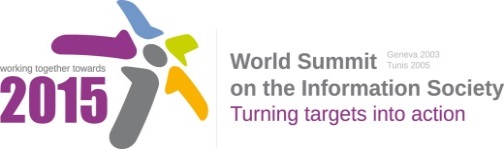 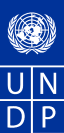 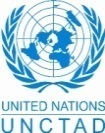 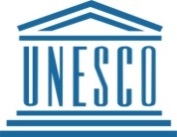 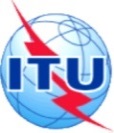 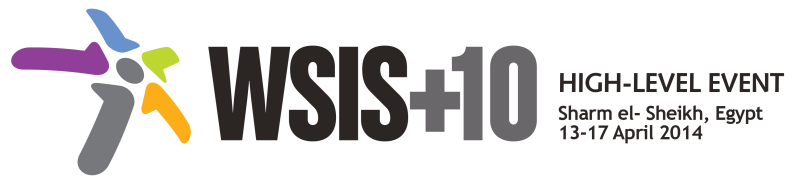 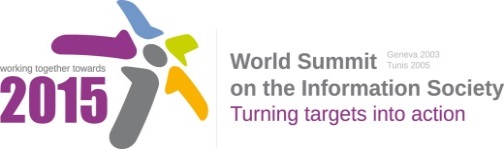 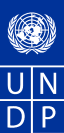 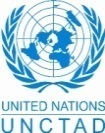 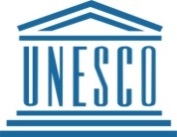 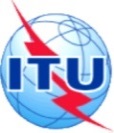 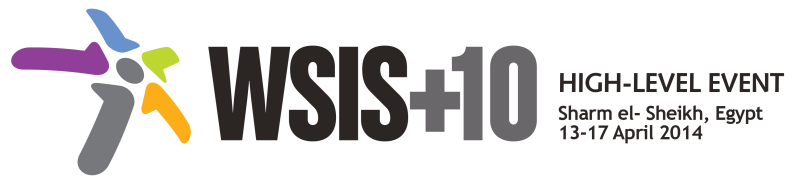 Document Number: V1.2/ENote: This document compiles all the submissions received from WSIS Stakeholders between 19th December 2013 to 24th January 2014. All the detailed submissions are available athttp://www.itu.int/wsis/review/mpp/pages/consolidated-texts.html (reference:  purple documents).This document also includes the main outcomes of the second physical meeting This serves as an input to the third  physical meeting of the WSIS+10 MPP.WSIS+10 Vision for WSIS Beyond 2015[Accountability and] Measurement of the WSIS Action Lines beyond 2015, targets and Indicators for an open and inclusive information/knowledge society for all beyond 2015To enable the monitoring and evaluation of the WSIS Action Lines, stakeholders are calling for:The review of the WSIS Action Lines and Targets and the identification and development of forward-looking targets and benchmarking tools . In particular:Uruguay, Government: a) and c) could be mergeWSIS targets and Action Lines should be reviewed and checked for their relevance and  objectives  the Action Lines should be measurableIndicators should be widely available and able  trackprogress Brazil, Government: Indicators should be widely  and enable the tracking of progress and Brazil, Government: Indicators should be forward-looking and go beyond access as well as address the post-2015 development agenda and relevant development areas/policy issueUruguay, Government:  3 and 5 are the sameIndicators should be forward-looking  and go beyond access  address the post-2015 development agenda and relevant development areas/policy issues ISOC, Civil Society: Indicators should be forward-looking  and go beyond access as well as  address the post-2015 development agenda and relevant development areas/policy issues Indicators and benchmarking tools should address the needs of developing countriesISOC, Civil Society: Indicators and benchmarking tools should address the needs of developing countriesPartnership on Measuring ICT for Development identify and disseminate statistical standards to monitor the impact of ICTs.Brazil, Government: Partnership on Measuring ICT for Development should be encouraged to identify and disseminate statistical standards the impact of ICTs.An open and inclusive, multi-stakeholder monitoring process and framework. In particular:The Partnership on Measuring ICT for Development should take a role in the monitoring of the Action Lines beyond 2015The Partnership should expand its scope to include non-governmental organizations and other stakeholder into the monitoring process Data collection should be open and inclusive and provide an online platform for all stakeholders to provide data/informationISOC, Civil Society Data collection should be open inclusive and provide an online platform for all stakeholders to provide data/information.Brazil, Government: Data collection should be open and inclusive and provide an online platform for all stakeholders to provide data/informationTo increase the data availability and quality, the monitoring must be carried out in close cooperation with the (NSOs).Brazil, Government: To increase the data availability and quality, the monitoring must be carried out in close cooperation with the National Statistics Offices (NSOsand relevant .Uruguay, Government: 4 & 5, Ministries and specialized agenciesDedicated funds should be made available for data collection and capacity building National Statistics Offices (NSOs) and WSIS stakeholderThe monitoring framework could create national multi-stakeholder committees that include the government , the private sector, academia, and civil societyThe monitoring framework should include a timetable and also regular assessments/reviews of progressPublic awarenessimportance and benefits about the Action Lines and WSIS Targets should be raised, including through regional workshopsBrazil, Government: Public awareness about the importance of and benefits about the Action Lines and WSIS Targets should be raised through regional multistakeholder workshopsNew Pillar, Uruguay, Government:  A monitoring process should be designed. Awareness-raising activities should be developed to ensure that all Member States and stakeholders know the process and encourage its implementation.The production of quantitative and qualitative information that will help policy makers identify appropriate policies. In particular:Detailed analysis and evaluation of progress that goes beyond quantitative informationThe development of best practice examples and the identification of success stories that could be replicated in other countriesBrazil, Government: The identification of areas where implementation is not as successful as was hoped for and further examining the challenging factors that led to such a result. Uruguay, Government: TargetsIn 2020, 100% of the member states have established their measurement frameworks and periodically report data to the WSIS monitoring process